ПОСТАНОВЛЕНИЕ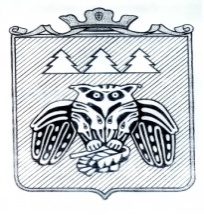 администрации  муниципального образования муниципального района «Сыктывдинский»«Сыктывдiн» муниципальнöй районынмуниципальнöй юкöнса администрациялöнШ У Ö Мот 8 октября 2018  года                                                                                                           № 10/910Руководствуясь статьей 179 Бюджетного кодекса Российской Федерации и постановлением администрации муниципального района, распоряжением Правительства Республики Коми от 27 мая 2013 № 194-р  «Внедрение унифицированной процедуры стратегического  управления развитием муниципальных образований в Республике Коми», к Приказом Министерства экономики Республики Коми от 27 декабря 2017 года №  382 «Об утверждении рекомендаций по разработке, реализации и методике оценки эффективности муниципальных программ муниципальных образований в Республике Коми, постановлением администрации МО МР «Сыктывдинский» от 30 марта 2018 года №3/263 «Об утверждении Порядка разработки, реализации и оценки эффективности  муниципальных программ  и методических указаний по разработке и реализации муниципальных программ в МО МР «Сыктывдинский», администрация муниципального образования муниципального района «Сыктывдинский» ПОСТАНОВЛЯЕТ:Утвердить муниципальную программу муниципального образования муниципального района «Сыктывдинский» «Обеспечение безопасности населения и муниципального имущества на территории МО МР «Сыктывдинский» на 2019-2021 годы» согласно приложению.Признать утратившими силу постановление администрации муниципального образования муниципального района «Сыктывдинский» от14 ноября 2014 года № 11/2265 «Об утверждении муниципальной программы «Обеспечение безопасности населения и муниципального имущества на  территории МО МР «Сыктывдинский» на период до 2020 года».Контроль за исполнением настоящего постановления возложить на заместителя руководителя администрации муниципального района (Носова В.Ю.). Настоящее постановление подлежит официальному опубликованию и вступает в силу с 1 января 2019 года.И.о. руководителя администрации муниципального района                                                                                              Л.Ю. ДоронинаПриложениек постановлению администрации муниципального района «Сыктывдинский»от 8 октября 2018 года № 10/910Муниципальная программа муниципального образования муниципального района «Сыктывдинский» «Обеспечение безопасности населения и муниципального имущества на  территории МО МР «Сыктывдинский» на 2019-2021 годы»Ответственный исполнитель: Зыбин Е.А., начальник управления жилищно-коммунального хозяйства Дата составления проекта «10» сентября 2018 г. Исполнитель: Мыльников Валерий Алексеевич, специалист сектора по делам ГО и ЗН специального управления, Email: v.a.mylnikov@syktyvdin.rkomi.ru ;Соколова Елена Сергеевна, специалист по дорожной деятельности управления жилищно-коммунального хозяйства, E-mail – e.s.sokolova@syktyvdin.rkomi.ru ;Рейзер Ольга Александровна, специалист управления жилищно-коммунального хозяйства, E-mail – o.a.reyzer@syktyvdin.rkomi.ru  Начальник управления жилищно-коммунального хозяйства администрации МО МР «Сыктывдинский»                                                          Зыбин Е.А. ПАСПОРТмуниципальной программы муниципального образования муниципального района «Сыктывдинский» «Обеспечение безопасности населения и муниципального имущества на  территории МО МР «Сыктывдинский» на 2019-2021 годы»Приоритеты и цели реализуемой муниципальной политики в сфере жилищно-коммунального хозяйства муниципального образования муниципального района «Сыктывдинский». Прогноз развития соответствующей сферы муниципального районаПриоритеты реализуемой муниципальной политики, определяются Стратегией социально-экономического развития МО МР «Сыктывдинский» на период до 2020 года.Главной целью программы в сфере жилищно-коммунального хозяйства муниципального образования муниципального района «Сыктывдинский» является обеспечение комплексной безопасности населения и объектов на территории муниципального района, пожарной безопасности, обеспечение безопасности дорожного движения, экологической безопасности, укрепление правопорядка.Достижение цели программы требует решения следующих задач:1) повышение уровня защищенности объектов и населенных пунктов в области пожарной безопасности, готовности системы предупреждения и ликвидации чрезвычайных ситуаций к возникновению угроз, снижению масштабов и ликвидации последствий чрезвычайных ситуаций на территории муниципального района;2) приведение ситуации в области обращения с отходами производства и потребления в соответствие с требованиями природоохранного и санитарно-эпидемиологического законодательства, рациональное природопользование (обустройство мест для размещения отходов);3) создание условий для безопасности дорожного движения;4) создание условий для укрепления правопорядка;5) создание условий для укрепления антитеррористической защищенности.Реализация запланированного программой комплекса мероприятий позволит к 2020 году достичь следующих конечных результатов:Сокращение количества лиц, погибших и пострадавших в результате дорожно-транспортных происшествий до показателя 0 чел.;Снижения количества дорожно-транспортных происшествий с пострадавшими до 62 ед.;Снижения количества детей, погибших в результате дорожно-транспортных происшествий до 0 чел.;Приведение в нормативное состояние 3 ед. объектов размещения отходов;Ликвидация и рекультивация 19 ед. несанкционированных объектов размещения отходов;Создание 1 ед. системы по раздельному сбору отходов;Снижения количества пожаров до 60 ед;Снижения числа зарегистрированных преступлений до 690 ед.Отсутствие или снижение зафиксированных  фактов терроризма и экстремизма на территории муниципального образования (да/нет);Проведение мероприятий по профилактике  терроризма и экстремизма до 4 (ед.) в год; Отсутствие или снижение зафиксированных  фактов  проявлений ксенофобии, этнической дискриминации, национальной и расовой нетерпимости  и других направлений негативного отношения к лицам других национальностей и религиозных конфессий  на территории муниципального образования (да/нет).  Для каждой подпрограммы определены цели и задачи, решение которых обеспечивает достижение цели программы - обеспечение комплексной безопасности населения и объектов на территории муниципального района, пожарной безопасности, обеспечение безопасности дорожного движения, экологической безопасности, укрепление правопорядка, укрепление антитеррористической защищенности..Деление программы на подпрограммы было осуществлено исходя из решаемых в рамках Программы задач с учетом применения механизмов обеспечения результативности и обеспечения эффективности процесса достижения цели программы.Оценка эффективности и результативности программы проводится ответственным исполнителем муниципальной программы в соответствии  Порядком разработки, реализации и оценки эффективности муниципальных программ муниципального образования муниципального района «Сыктывдинский», утвержденным постановлением администрации МО МР «Сыктывдинский».ПАСПОРТподпрограммы 1 «Обеспечение первичных мер пожарной безопасности на территории муниципального образования муниципального района «Сыктывдинский» ПАСПОРТподпрограммы 2  «Отходы»  ПАСПОРТподпрограммы 3 «Повышение безопасности дорожного движения на территории муниципального района «Сыктывдинский» ПАСПОРТподпрограммы 4 «Правопорядок» ПАСПОРТподпрограммы 5 «Профилактика терроризма и экстремизма»  (далее - подпрограмма)Приложение 1 к программе МО МР «Сыктывдинский» «Обеспечение безопасности населения и муниципального имущества на  территорииМО МР «Сыктывдинский» на период до 2019-2021 годы»Таблица № 1Перечень и сведения о целевых индикаторах и показателях муниципальной программы и подпрограмм Таблица № 2 Перечень и характеристики основных мероприятий муниципальной программы и ведомственных целевых программТаблица № 3Информация по финансовому обеспечению муниципальной программы за счет средств бюджета муниципального образования(с учетом средств межбюджетных трансфертов) Таблица 4Ресурсное обеспечение и прогнозная (справочная) оценка расходов местного бюджета на реализацию целей муниципальной программы (с учетом средств межбюджетных трансфертов)Об утверждении муниципальной программы МО МР «Сыктывдинский» «Обеспечение безопасности населения и муниципального имущества на территории МО МР «Сыктывдинский» на 2019-2021 годы»Ответственный исполнительмуниципальной программыУправление жилищно-коммунального хозяйства администрации муниципального района «Сыктывдинский» (далее – УЖКХ)Соисполнители муниципальной программыСпециальное управление администрации  МО МР «Сыктывдинский»;Участники муниципальной программы__Подпрограммы муниципальной программы«Обеспечение первичных мер пожарной безопасности на территории муниципального образования муниципального района «Сыктывдинский»; «Отходы»;«Повышение безопасности дорожного движения на территории муниципального района «Сыктывдинский»;«Правопорядок»;«Профилактика экстремизма и терроризма».Программно-целевые инструментымуниципальной программы__Цели муниципальной программыОбеспечение комплексной безопасности населения и объектов на территории муниципального района, пожарной безопасности, обеспечение безопасности дорожного движения, экологической безопасности, обеспечение правопорядка, совершенствование мер, направленных на профилактику терроризма и экстремизма, создание условий для комплексной антитеррористической безопасности на территории муниципального образования муниципального района «Сыктывдинский».Задачи муниципальной программыповышение уровня защищенности объектов и населенных пунктов в области пожарной безопасности, готовности системы предупреждения и ликвидации чрезвычайных ситуаций к возникновению угроз, снижению масштабов и ликвидации последствий чрезвычайных ситуаций на территории муниципального района;приведение ситуации в области обращения с отходами производства и потребления в соответствие с требованиями природоохранного и санитарно-эпидемиологического законодательства, рациональное природопользование (обустройство мест для размещения отходов);создание условий для безопасности дорожного движения;создание условий для укрепления правопорядка;обеспечение организационной и административной деятельности по противодействию терроризма и экстремизма на территории муниципального образования, поддержание межнационального и межконфессионального согласияЦелевые индикаторы и показатели муниципальной программыколичество лиц, погибших в  результате дорожно-транспортных  происшествий, (чел.);количество дорожно-транспортных происшествий с пострадавшими, (ед.);количество детей, погибших в результате дорожно-транспортных происшествий, (чел.);количество, приведенных в нормативное  состояние объектов размещения отходов, (ед.);количество ликвидированных  и  рекультивированных объектов размещения отходов (несанкционированных свалок), (ед.);количество созданных систем по раздельному  сбору отходов, (ед.);количество пожаров, (ед.); число зарегистрированных преступлений, (ед.).Отсутствие или снижение зафиксированных  фактов терроризма и экстремизма на территории муниципального образования (да/нет);Проведение мероприятий по профилактике  терроризма и экстремизма (ед.); Отсутствие или снижение зафиксированных  фактов проявлений ксенофобии, этнической дискриминации, национальной и расовой нетерпимости и других направлений негативного отношения к лицам других национальностей и религиозных конфессий на территории муниципального образования (да/нет).Этапы и сроки реализациимуниципальной программыСрок реализации Программы: 2019-2021гг.Объемы финансированиямуниципальной программыОбщий объём финансирования Программы на 2019-2021 годы предусматривается в размере 65427,08 тыс. рублей, в том числе:За счет средств федерального бюджета – 0 тыс. рублей.За счёт средств бюджета Республики Коми – 0 тыс. рублей;за счёт средств местного бюджета – 65427,08 тыс. рублей;Прогнозный объём финансирования Программы по годам составляет:Всего:2019 год – 21341,34 тыс. рублей;2020 год – 22042,87 тыс. рублей; 2021 год - 22042,87 тыс. рублейв том числе:за счёт средств федерального бюджета: 2019 год – 0,00 тыс. рублей;2020 год – 0,00 тыс. рублей;2021 год – 0,00 тыс. рублейза счёт средств республиканского бюджета:2019 год – 0,00 тыс. рублей;2020 год – 0,00 тыс. рублей;2021 год – 0,00 тыс. рублейза счёт средств муниципального бюджета:2019 год – 21341,34 тыс. рублей;2020 год – 22042,87 тыс. рублей; 2021 год - 22042,87 тыс. рублейОбъём бюджетных ассигнований уточняется ежегодно при формировании бюджета МО МР «Сыктывдинский» на очередной финансовый год и плановый период и при внесении изменений в бюджет муниципального района «Сыктывдинский»Ожидаемые результаты реализациимуниципальной программыРеализация Программы позволит достичь следующих конечных результатов: Сокращение количества лиц, погибших и пострадавших в результате дорожно-транспортных происшествий до показателя 0 чел.;Снижения количества дорожно-транспортных происшествий с пострадавшими до 62 ед.;Снижения количества детей, погибших в результате дорожно-транспортных происшествий до 0 чел.;Приведение в нормативное состояние 3 ед. объектов размещения отходов;Ликвидация и рекультивация 19 ед. несанкционированных объектов размещения отходов;Создание 1 ед. системы по раздельному сбору отходов;Снижения количества пожаров до 60 ед;Снижения числа зарегистрированных преступлений до 690 ед.Отсутствие или снижение зафиксированных фактов терроризма и экстремизма на территории муниципального образования (да/нет);Проведение мероприятий по профилактике  терроризма и экстремизма до 4 (ед.) в год; Отсутствие или снижение зафиксированных фактов проявлений ксенофобии, этнической дискриминации, национальной и расовой нетерпимости и других направлений негативного отношения к лицам других национальностей и религиозных конфессий на территории муниципального образования (да/нет)..    Ответственный  исполнитель подпрограммы        Специальное управление администрации  МО МР «Сыктывдинский»Соисполнители  муниципальной подпрограммы                      -Программно-целевые инструменты-Цель муниципальной подпрограммы   повышение уровня защищенности объектов и населенных пунктов в области пожарной безопасности, готовности системы предупреждения и ликвидации чрезвычайных ситуаций к возникновению угроз, снижению масштабов и ликвидации последствий чрезвычайных ситуаций на территории муниципального района;Задачи муниципальной программы 1) обеспечение населенных пунктов достаточным количеством источников наружного противопожарного водоснабжения;2) развитие подразделений добровольной пожарной охраны, обучение населения мерам пожарной безопасностиЦелевые показатели (индикаторы)
муниципальной подпрограммы        количество пожаров, (ед.);количество источников наружного противопожарного водоснабжения, (шт);количество профилактических мероприятий в области пожарной безопасности силами ДПО (ДПК, ДПФ), (ед.).Этапы и сроки реализации подпрограммыСрок реализации подпрограммы – 2019-2021 годы.Объемы  финансирования
подпрограммы  Общий объем финансирования подпрограммы на 2019-2021 годы предусматривается в размере: 300,00 тыс.  рублей в том числе:за счёт средств бюджета Республики Коми – 0 рублей;за счёт средств муниципального бюджета – 300,00 тыс.  рублей;в том числе:2019 год – 100,00 тыс. рублей;2020 год – 100,00 тыс. рублей;2021 год – 100,00 тыс. рублей.за счет средств федерального бюджета:2019 год – 0,00 тыс. рублей;2020 год – 0,00 тыс. рублей;2021 год – 0,00 тыс. рублейза счёт средств республиканского бюджета:2019 год – 0,00 рублей;2020 год – 0,00 рублей;2021 год – 0,00 тыс. рублейза счёт средств муниципального бюджета:2019 год – 100,00 рублей;2020 год – 100,00 рублей2021 год – 100,00 тыс. рублейОбъём бюджетных ассигнований уточняется ежегодно при формировании бюджета МО МР «Сыктывдинский» на очередной финансовый год и плановый период и при внесении изменений в бюджет муниципального района  «Сыктывдинский»Ожидаемые результаты реализации муниципальной подпрограммы        Реализация подпрограммы позволит достичь следующих конечных результатов:- снижение количества пожаров до 60 единиц:- дополнительное обеспечение 20 источниками наружного противопожарного водоснабжения;- проведение до 3х профилактических мероприятий в области пожарной безопасности силами ДПО (ДПК, ДПФ) ежегодно.Ответственный исполнитель подпрограммыУправление жилищно-коммунальным хозяйством администрации муниципального образования муниципального района «Сыктывдинский»Соисполнитель подпрограммыОтдел экономического развития администрации муниципального районаЦель подпрограммыприведение ситуации в области обращения с отходами производства и потребления в соответствие с требованиями природоохранного и санитарно-эпидемиологического законодательства, рациональное природопользование (обустройство мест для размещения отходов)Задачи подпрограммысовершенствование системы муниципального регулирования вопросов обращения с отходами;          содействие строительству новых объектов размещения отходов;                                              содействие ликвидации и рекультивации объектов размещения отходов;содействие в создании системы по раздельному сбору отходовЦелевые показатели ( индикаторы) подпрограммыколичество, приведенных в нормативное состояние объектов размещения отходов;количество ликвидированных и рекультивированных объектов размещения отходов (несанкционированных свалок);количество созданных систем  по  раздельному  сбору отходов.Этапы и сроки реализации подпрограммыСрок реализации подпрограммы – 2019-2021 годы.Объемы и источники финансирования подпрограммыВ целом на реализацию  подпрограммы требуется 1500,00 тыс. рублей, в т.ч. республиканский бюджет 0,00 тыс. руб.,бюджет муниципального района 1500,00 тыс. руб.2019 год – 500,00 тыс. рублей;2020 год – 500,00 тыс. рублей;2021 год – 500,00 тыс. рублейза счет средств федерального бюджета:2019 год – 0,00 тыс. рублей;2020 год – 0,00 тыс. рублей;2021 год – 0,00 тыс. рублейза счёт средств бюджета Республики Коми:2019 год – 0,00 тыс. рублей;2020 год – 0,00 тыс. рублей;2021 год – 0,00 тыс. рублейза счёт средств местного бюджета: 2019 год – 500,00 тыс. руб. 2020 год – 500,00 тыс. руб.  2021 год – 500,00 тыс. рублейФинансирование подпрограммы предусматривается  осуществлять за счет средств республиканского бюджета Республики Коми, бюджета муниципального районаОжидаемые результаты реализации подпрограммыРеализация подпрограммы позволит достичь следующих конечных результатов:Приведение в нормативное состояние  3 ед. объектов размещения отходов;Ликвидация и рекультивация 19 ед. несанкционированных объектов размещения отходов;Создание 1 ед. системы по раздельному сбору отходов.Ответственный исполнитель подпрограммыУправление жилищно-коммунальным хозяйством администрации МОМР «Сыктывдинский»Соисполнители подпрограммыУправление образования администрации МОМР «Сыктывдинский»Цель подпрограммысоздание условий для безопасности дорожного движенияЗадачи подпрограммыразвитие системы предупреждения опасного поведения участников дорожного движения;обеспечение безопасного участия детей в дорожном движении;развитие системы организации движения транспортных средств и пешеходов и повышение безопасности дорожных условийЦелевые показатели (индикаторы) подпрограммы1) количество лиц, погибших в результате дорожно-транспортных  происшествий; 2) количество дорожно-транспортных происшествий с                     пострадавшими;3) количество детей, погибших в результате дорожно-транспортных происшествийЭтапы и сроки реализации подпрограммыСрок реализации подпрограммы – 2019-2021 годы.Объемы и источники финансирования подпрограммыВ целом на реализацию программы потребуется 63327,08 тыс. рублей, в том числе: за счет средств федерального бюджета 0,00 тыс. руб.за счет средств республиканского бюджета 0,00 тыс. рублей;за счет средств муниципального бюджета 63327,08 тыс. рублей;Всего:2019 год – 20641,34 тыс. рублей;2020 год – 21342,87 тыс. рублей 2021 год – 21342,87 тыс. рублей В том числе:за счет средств федерального бюджета 2019 год – 0,00 тыс. рублей;2020 год – 0,00 тыс. рублей;2020 год – 0,00 тыс. рублейза счёт средств республиканского бюджета 2019 год – 0,00 тыс. рублей;2020 год – 0,00 тыс. рублей;2021 год – 0,00 тыс. рублейза счёт средств муниципального бюджета:2019 год – 20641,34 тыс. рублей;2020 год – 21342,87 тыс. рублей;2021 год – 21342,87 тыс. рублей Объемы и источники финансирования ежегодно уточняются при формировании местного бюджета на соответствующий финансовый годОжидаемые результаты реализации подпрограммыРеализация подпрограммы позволит достичь следующих конечных результатов:- сокращение количества лиц, погибших и пострадавших в результате дорожно-транспортных происшествий до показателя 0 чел;.- снижение количества дорожно-транспортных происшествий с пострадавшими до 62 ед.;- сокращение количества детей, погибших в результате дорожно-транспортных происшествий до показателя 0 чел.Ответственный исполнитель подпрограммы Специальное управление администрации  МО МР «Сыктывдинский»Соисполнители подпрограммыОМВД России по Сыктывдинскому району (по согласованию)Соисполнители подпрограммыАдминистрации сельских поселений (по согласованию)Соисполнители подпрограммыУправление образования МО МР «Сыктывдинский»Соисполнители подпрограммыУправление культуры МО МР «Сыктывдинский»Цель муниципальной подпрограммысоздание условий для укрепления правопорядкаЗадачи муниципальной подпрограммы1) обеспечение профилактики правонарушений в общественных местах и на улицах;2) обеспечение снижения количества преступлений, связанных с употреблением алкогольных или наркотических веществ, совершенных в состоянии опьянения3) обеспечение антитеррористической защищенности граждан и объектов на территории Сыктывдинского районаЦелевые индикаторы и показатели подпрограммы     1) число зарегистрированных преступлений, ед.;2) число лиц, ранее совершавших преступления, чел.;3) количество террористических проявлений, ед.;4) количество экстремистских проявлений, ед.;5) количество камер видеонаблюдения, ед.Этапы и сроки реализации подпрограммыСрок реализации подпрограммы – 2019-2021 годы.Объемы финансирования подпрограммы      В целом на реализацию программы потребуется 300,00 тыс. рублей, в том числе: за счет средств федерального бюджета 0,00 тыс. руб.за счет средств республиканского бюджета 0,00 тыс. рублей;за счет средств муниципального бюджета 300,00 тыс. рублей;Всего:2019 год – 100,00 тыс. рублей;2020 год – 100,00 тыс. рублей 2021 год – 100,00 тыс. рублейВ том числе:за счет средств федерального бюджета 2019 год – 0,00 тыс. рублей;2020 год – 0,00 тыс. рублей;2021 год –0,00 тыс. рублейза счёт средств республиканского бюджета 2019 год – 0,00 тыс. рублей;2020 год – 0,00 тыс. рублей;2021 год –0,00 тыс. рублейза счёт средств муниципального бюджета:2019 год – 100,00 тыс. рублей;2020 год – 100,00 тыс. рублей;2021 год – 100,00 тыс. рублейОбъём бюджетных ассигнований уточняется ежегодно при формировании бюджета МО МР «Сыктывдинский» на очередной финансовый год и плановый период и при внесении изменений в бюджет муниципального района «Сыктывдинский»Ожидаемые результаты реализации  подпрограммы     Реализация подпрограммы позволит достичь следующих конечных результатов:1) снижения числа зарегистрированных преступлений до 690 ед.; 2) уменьшения числа лиц, ранее совершавших преступления до 271 чел.;3) недопущения террористических и экстремистских проявлений;4) увеличение количества камер видеонаблюдения до 5 ед. Ответственный исполнительподпрограммыСпециальное управление администрации МО МР «Сыктывдинский»;Соисполнители подпрограммыУправление образования администрации МО МР «Сыктывдинский»;Управление культуры администрации МО МР «Сыктывдинский»;Управление жилищно-коммунального хозяйства администрации МО МР «Сыктывдинский»;Отдел по работе с Советом и сельскими поселениями.Цель подпрограммыобеспечение организационной и административной деятельности по противодействию терроризма и экстремизма на территории муниципального образования, поддержание межнационального и межконфессионального согласияЗадачи программыОбеспечение организационной и административной деятельности по противодействию терроризма и экстремизма на территории муниципального образованияПоддержание межнационального и межконфессионального согласия.Целевые индикаторы и показатели подпрограммыОтсутствие или снижение зафиксированных  фактов терроризма и экстремизма на территории муниципального образования (да/нет);Проведение мероприятий по профилактике  терроризма и экстремизма (ед.); Отсутствие или снижение зафиксированных  фактов  проявлений ксенофобии, этнической дискриминации, национальной и расовой нетерпимости  и других направлений негативного отношения к лицам других национальностей и религиозных конфессий  на территории муниципального образования (да/нет).Этапы и сроки реализации подпрограммыСрок реализации программы: с 2019-2021 г.г.Объемы бюджетных ассигнований подпрограммыОбщий объем финансирования муниципальной программы предусматривается в размере 0,0 тыс. рублей, в том числе:2018 год –0,0 тыс. рублей;2019 год – 0,00 тыс. рублей;2020 год – 0,00 тыс. рублей; Источником финансирования программы является бюджет муниципального образования муниципального района «Сыктывдинский».Объём бюджетных ассигнований уточняется ежегодно при формировании бюджета МО МР «Сыктывдинский» на очередной финансовый год и плановый период и при внесении изменений в бюджет муниципального района «Сыктывдинский»Ожидаемые результаты реализациипрограммыРеализация запланированного программой комплекса мероприятий позволит достичь следующих результатов:Отсутствие или снижение зафиксированных  фактов терроризма и экстремизма на территории муниципального образования (да/нет);Проведение мероприятий по профилактике  терроризма и экстремизма до 4 (ед.) в год; Отсутствие или снижение зафиксированных  фактов  проявлений ксенофобии, этнической дискриминации, национальной и расовой нетерпимости  и других направлений негативного отношения к лицам других национальностей и религиозных конфессий  на территории муниципального образования (да/нет).№ п/пНаименование целевого индикатора (показателя)Ед. изм.Значения индикатора (показателя)Значения индикатора (показателя)Значения индикатора (показателя)Значения индикатора (показателя)Значения индикатора (показателя)№ п/пНаименование целевого индикатора (показателя)Ед. изм.2017факт2018план2019план2020план2021план12345678Муниципальная программа «Обеспечение безопасности населения и  муниципального имущества на  территории МО МР «Сыктывдинский» на период до 2019-2021 годы»Муниципальная программа «Обеспечение безопасности населения и  муниципального имущества на  территории МО МР «Сыктывдинский» на период до 2019-2021 годы»Муниципальная программа «Обеспечение безопасности населения и  муниципального имущества на  территории МО МР «Сыктывдинский» на период до 2019-2021 годы»Муниципальная программа «Обеспечение безопасности населения и  муниципального имущества на  территории МО МР «Сыктывдинский» на период до 2019-2021 годы»Муниципальная программа «Обеспечение безопасности населения и  муниципального имущества на  территории МО МР «Сыктывдинский» на период до 2019-2021 годы»Муниципальная программа «Обеспечение безопасности населения и  муниципального имущества на  территории МО МР «Сыктывдинский» на период до 2019-2021 годы»Муниципальная программа «Обеспечение безопасности населения и  муниципального имущества на  территории МО МР «Сыктывдинский» на период до 2019-2021 годы»Муниципальная программа «Обеспечение безопасности населения и  муниципального имущества на  территории МО МР «Сыктывдинский» на период до 2019-2021 годы»1.количество лиц, погибших в  результате дорожно-транспортных  происшествийчел.1400002количество дорожно-транспортных происшествий с пострадавшимиед.70636262623.количество детей, погибших в результате дорожно-транспортных происшествийчел.100004.количество, приведенных в нормативное состояние объектов размещения отходовед.000005.количество ликвидированных и рекультивированных объектов размещения отходов (несанкционированных свалок)ед.222226.количество созданных систем  по  раздельному сбору отходовед.110007количество пожаровед74656560608число зарегистрированных преступленийед6107007006906809Отсутствие или снижение зафиксированных фактов терроризма и экстремизма на территории муниципального образования да/нетдадададада10Проведение мероприятий по профилактике  терроризма и экстремизма ед.44411Отсутствие или снижение зафиксированных фактов проявлений ксенофобии, этнической дискриминации, национальной и расовой нетерпимости  и других направлений негативного отношения к лицам других национальностей и религиозных конфессий  на территории муниципального образования да/нетдададададаПодпрограмма 1 «Обеспечение первичных мер пожарной безопасности на территории муниципального образования муниципального района «Сыктывдинский»Подпрограмма 1 «Обеспечение первичных мер пожарной безопасности на территории муниципального образования муниципального района «Сыктывдинский»Подпрограмма 1 «Обеспечение первичных мер пожарной безопасности на территории муниципального образования муниципального района «Сыктывдинский»Подпрограмма 1 «Обеспечение первичных мер пожарной безопасности на территории муниципального образования муниципального района «Сыктывдинский»Подпрограмма 1 «Обеспечение первичных мер пожарной безопасности на территории муниципального образования муниципального района «Сыктывдинский»Подпрограмма 1 «Обеспечение первичных мер пожарной безопасности на территории муниципального образования муниципального района «Сыктывдинский»Подпрограмма 1 «Обеспечение первичных мер пожарной безопасности на территории муниципального образования муниципального района «Сыктывдинский»Подпрограмма 1 «Обеспечение первичных мер пожарной безопасности на территории муниципального образования муниципального района «Сыктывдинский»Задача 1 Обеспечение населенных пунктов достаточным количеством источников наружного противопожарного водоснабжения (далее – ИНППВ)Задача 1 Обеспечение населенных пунктов достаточным количеством источников наружного противопожарного водоснабжения (далее – ИНППВ)Задача 1 Обеспечение населенных пунктов достаточным количеством источников наружного противопожарного водоснабжения (далее – ИНППВ)Задача 1 Обеспечение населенных пунктов достаточным количеством источников наружного противопожарного водоснабжения (далее – ИНППВ)Задача 1 Обеспечение населенных пунктов достаточным количеством источников наружного противопожарного водоснабжения (далее – ИНППВ)Задача 1 Обеспечение населенных пунктов достаточным количеством источников наружного противопожарного водоснабжения (далее – ИНППВ)Задача 1 Обеспечение населенных пунктов достаточным количеством источников наружного противопожарного водоснабжения (далее – ИНППВ)Задача 1 Обеспечение населенных пунктов достаточным количеством источников наружного противопожарного водоснабжения (далее – ИНППВ)1.1количество пожаровед7465656060Задача 2. Обеспечение источниками наружного противопожарного водоснабжения населённых пунктов Сыктывдинского районаЗадача 2. Обеспечение источниками наружного противопожарного водоснабжения населённых пунктов Сыктывдинского районаЗадача 2. Обеспечение источниками наружного противопожарного водоснабжения населённых пунктов Сыктывдинского районаЗадача 2. Обеспечение источниками наружного противопожарного водоснабжения населённых пунктов Сыктывдинского районаЗадача 2. Обеспечение источниками наружного противопожарного водоснабжения населённых пунктов Сыктывдинского районаЗадача 2. Обеспечение источниками наружного противопожарного водоснабжения населённых пунктов Сыктывдинского районаЗадача 2. Обеспечение источниками наружного противопожарного водоснабжения населённых пунктов Сыктывдинского районаЗадача 2. Обеспечение источниками наружного противопожарного водоснабжения населённых пунктов Сыктывдинского района1.2.Количество источников наружного противопожарного водоснабженияшт253331.3Количество профилактических мероприятий в области пожарной безопасности силами ДПО (ДПК, ДПФ)ед.1312121212Подпрограмма 2 «Отходы»Подпрограмма 2 «Отходы»Подпрограмма 2 «Отходы»Подпрограмма 2 «Отходы»Подпрограмма 2 «Отходы»Подпрограмма 2 «Отходы»Подпрограмма 2 «Отходы»Подпрограмма 2 «Отходы»Задача 3 Содействие ликвидации и рекультивации объектов размещения отходовЗадача 3 Содействие ликвидации и рекультивации объектов размещения отходовЗадача 3 Содействие ликвидации и рекультивации объектов размещения отходовЗадача 3 Содействие ликвидации и рекультивации объектов размещения отходовЗадача 3 Содействие ликвидации и рекультивации объектов размещения отходовЗадача 3 Содействие ликвидации и рекультивации объектов размещения отходовЗадача 3 Содействие ликвидации и рекультивации объектов размещения отходовЗадача 3 Содействие ликвидации и рекультивации объектов размещения отходов2.1количество  приведенных  в  нормативное   состояние объектов размещения отходовед000002.2количество ликвидированных и   рекультивированных объектов размещения отходов (несанкционированных свалок) ед22222Задача 4: содействие в создании системы по раздельному сбору отходовЗадача 4: содействие в создании системы по раздельному сбору отходовЗадача 4: содействие в создании системы по раздельному сбору отходовЗадача 4: содействие в создании системы по раздельному сбору отходовЗадача 4: содействие в создании системы по раздельному сбору отходовЗадача 4: содействие в создании системы по раздельному сбору отходовЗадача 4: содействие в создании системы по раздельному сбору отходовЗадача 4: содействие в создании системы по раздельному сбору отходов2.3количество созданных систем по  раздельному сбору отходовед11000Подпрограмма 3 «Повышение безопасности дорожного движения на территории муниципального района «Сыктывдинский»Подпрограмма 3 «Повышение безопасности дорожного движения на территории муниципального района «Сыктывдинский»Подпрограмма 3 «Повышение безопасности дорожного движения на территории муниципального района «Сыктывдинский»Подпрограмма 3 «Повышение безопасности дорожного движения на территории муниципального района «Сыктывдинский»Подпрограмма 3 «Повышение безопасности дорожного движения на территории муниципального района «Сыктывдинский»Подпрограмма 3 «Повышение безопасности дорожного движения на территории муниципального района «Сыктывдинский»Подпрограмма 3 «Повышение безопасности дорожного движения на территории муниципального района «Сыктывдинский»Подпрограмма 3 «Повышение безопасности дорожного движения на территории муниципального района «Сыктывдинский»Задача: Развитие системы организации движения транспортных средств и пешеходов и повышение безопасности дорожных условийЗадача: Развитие системы организации движения транспортных средств и пешеходов и повышение безопасности дорожных условийЗадача: Развитие системы организации движения транспортных средств и пешеходов и повышение безопасности дорожных условийЗадача: Развитие системы организации движения транспортных средств и пешеходов и повышение безопасности дорожных условийЗадача: Развитие системы организации движения транспортных средств и пешеходов и повышение безопасности дорожных условийЗадача: Развитие системы организации движения транспортных средств и пешеходов и повышение безопасности дорожных условийЗадача: Развитие системы организации движения транспортных средств и пешеходов и повышение безопасности дорожных условийЗадача: Развитие системы организации движения транспортных средств и пешеходов и повышение безопасности дорожных условий3.1Количество лиц, погибших в  результате дорожно-транспортных  происшествий  чел.1400003.2Количество  дорожно-транспортных  происшествий  с пострадавшими     ед.7063626262Количество детей, погибших в результате дорожно-транспортных происшествий чел.10000Подпрограмма 4 «Правопорядок»Подпрограмма 4 «Правопорядок»Подпрограмма 4 «Правопорядок»Подпрограмма 4 «Правопорядок»Подпрограмма 4 «Правопорядок»Подпрограмма 4 «Правопорядок»Подпрограмма 4 «Правопорядок»Подпрограмма 4 «Правопорядок»Задача: Обеспечение профилактики правонарушений,   в общественных местах и на улицахЗадача: Обеспечение профилактики правонарушений,   в общественных местах и на улицахЗадача: Обеспечение профилактики правонарушений,   в общественных местах и на улицахЗадача: Обеспечение профилактики правонарушений,   в общественных местах и на улицахЗадача: Обеспечение профилактики правонарушений,   в общественных местах и на улицахЗадача: Обеспечение профилактики правонарушений,   в общественных местах и на улицахЗадача: Обеспечение профилактики правонарушений,   в общественных местах и на улицахЗадача: Обеспечение профилактики правонарушений,   в общественных местах и на улицах4.1.число зарегистрированных преступленийед7007007006906804.2число лиц, ранее совершавших преступлениячел.2742742722712704.3количество террористических проявленийед000004.4количество экстремистских проявленийед000004.5количество камер видеонаблюдения ед11111Подпрограмма 5 «Профилактика терроризма и экстремизма»Подпрограмма 5 «Профилактика терроризма и экстремизма»Подпрограмма 5 «Профилактика терроризма и экстремизма»Подпрограмма 5 «Профилактика терроризма и экстремизма»Подпрограмма 5 «Профилактика терроризма и экстремизма»Подпрограмма 5 «Профилактика терроризма и экстремизма»Подпрограмма 5 «Профилактика терроризма и экстремизма»Подпрограмма 5 «Профилактика терроризма и экстремизма»Задача 1. Обеспечение организационной и административной деятельности по противодействию терроризма и экстремизма на территории муниципального образованияЗадача 1. Обеспечение организационной и административной деятельности по противодействию терроризма и экстремизма на территории муниципального образованияЗадача 1. Обеспечение организационной и административной деятельности по противодействию терроризма и экстремизма на территории муниципального образованияЗадача 1. Обеспечение организационной и административной деятельности по противодействию терроризма и экстремизма на территории муниципального образованияЗадача 1. Обеспечение организационной и административной деятельности по противодействию терроризма и экстремизма на территории муниципального образованияЗадача 1. Обеспечение организационной и административной деятельности по противодействию терроризма и экстремизма на территории муниципального образованияЗадача 1. Обеспечение организационной и административной деятельности по противодействию терроризма и экстремизма на территории муниципального образованияЗадача 1. Обеспечение организационной и административной деятельности по противодействию терроризма и экстремизма на территории муниципального образования1.Отсутствие или снижение зафиксированных  фактов терроризма и экстремизма на территории муниципального образования(да/нет)дадададада2Проведение мероприятий по профилактике  терроризма и экстремизмаед.444Задача 2. Поддержание межнационального и межконфессионального согласия.Задача 2. Поддержание межнационального и межконфессионального согласия.Задача 2. Поддержание межнационального и межконфессионального согласия.Задача 2. Поддержание межнационального и межконфессионального согласия.Задача 2. Поддержание межнационального и межконфессионального согласия.Задача 2. Поддержание межнационального и межконфессионального согласия.Задача 2. Поддержание межнационального и межконфессионального согласия.Задача 2. Поддержание межнационального и межконфессионального согласия.3Отсутствие или снижение зафиксированных фактов проявлений ксенофобии, этнической дискриминации, национальной и расовой нетерпимости и других направлений негативного отношения к лицам других национальностей и религиозных конфессий на территории муниципального образованияда/нетдададададаN п/пНомер и наименование ведомственной целевой программы, основного  мероприятияОтветственный исполнитель ВЦП, основного мероприятияСрок  начала реализацииСрок окончания реализацииОжидаемый непосредственный результат (краткое  описание) за отчетный годОсновные направления реализации основного мероприятия, раскрывающие его содержаниеСвязь с  показателями муниципальной программы (подпрограммы)N п/пНомер и наименование ведомственной целевой программы, основного  мероприятияОтветственный исполнитель ВЦП, основного мероприятияСрок  начала реализацииСрок окончания реализацииОжидаемый непосредственный результат (краткое  описание) за отчетный годОсновные направления реализации основного мероприятия, раскрывающие его содержаниеСвязь с  показателями муниципальной программы (подпрограммы)12345678Подпрограмма 1 «Обеспечение первичных мер пожарной безопасности на территории МО МР «Сыктывдинский»Подпрограмма 1 «Обеспечение первичных мер пожарной безопасности на территории МО МР «Сыктывдинский»Подпрограмма 1 «Обеспечение первичных мер пожарной безопасности на территории МО МР «Сыктывдинский»Подпрограмма 1 «Обеспечение первичных мер пожарной безопасности на территории МО МР «Сыктывдинский»Подпрограмма 1 «Обеспечение первичных мер пожарной безопасности на территории МО МР «Сыктывдинский»Подпрограмма 1 «Обеспечение первичных мер пожарной безопасности на территории МО МР «Сыктывдинский»Подпрограмма 1 «Обеспечение первичных мер пожарной безопасности на территории МО МР «Сыктывдинский»Подпрограмма 1 «Обеспечение первичных мер пожарной безопасности на территории МО МР «Сыктывдинский»Цель подпрограммы 1: Повышение уровня защищенности объектов и населенных пунктов  в области пожарной безопасности на территории муниципального районаЦель подпрограммы 1: Повышение уровня защищенности объектов и населенных пунктов  в области пожарной безопасности на территории муниципального районаЦель подпрограммы 1: Повышение уровня защищенности объектов и населенных пунктов  в области пожарной безопасности на территории муниципального районаЦель подпрограммы 1: Повышение уровня защищенности объектов и населенных пунктов  в области пожарной безопасности на территории муниципального районаЦель подпрограммы 1: Повышение уровня защищенности объектов и населенных пунктов  в области пожарной безопасности на территории муниципального районаЦель подпрограммы 1: Повышение уровня защищенности объектов и населенных пунктов  в области пожарной безопасности на территории муниципального районаЦель подпрограммы 1: Повышение уровня защищенности объектов и населенных пунктов  в области пожарной безопасности на территории муниципального районаЦель подпрограммы 1: Повышение уровня защищенности объектов и населенных пунктов  в области пожарной безопасности на территории муниципального районаЗадача 1 Обеспечение населенных пунктов достаточным количеством источников наружного противопожарного водоснабжения (далее – ИНППВ)Задача 1 Обеспечение населенных пунктов достаточным количеством источников наружного противопожарного водоснабжения (далее – ИНППВ)Задача 1 Обеспечение населенных пунктов достаточным количеством источников наружного противопожарного водоснабжения (далее – ИНППВ)Задача 1 Обеспечение населенных пунктов достаточным количеством источников наружного противопожарного водоснабжения (далее – ИНППВ)Задача 1 Обеспечение населенных пунктов достаточным количеством источников наружного противопожарного водоснабжения (далее – ИНППВ)Задача 1 Обеспечение населенных пунктов достаточным количеством источников наружного противопожарного водоснабжения (далее – ИНППВ)Задача 1 Обеспечение населенных пунктов достаточным количеством источников наружного противопожарного водоснабжения (далее – ИНППВ)Задача 1 Обеспечение населенных пунктов достаточным количеством источников наружного противопожарного водоснабжения (далее – ИНППВ)1.1Обустройство ИНППВВсе соисполнители2019-2021 Контроль - ежегодноОбеспечение дополнительными 20 источниками наружного противопожарного водоснабженияПривлечение добровольцев в проведении мероприятий по очистке подъездов к ИНППВ; Обустройство информационных знаков к источникам наружного противопожарного водоснабжения1.2Организация работы над ИНППВВсе соисполнители2019-2021 Контроль - ежегодноПриведение в исправное состояние пожарных пирсов для забора воды пожарной техникойОчистка дна ИНППВ от ила; Создание пожарных прудов; Установка пожарных ёмкостей над и под землёйЗадача 2: Обеспечение источниками наружного противопожарного водоснабжения населённых пунктов Сыктывдинского районаЗадача 2: Обеспечение источниками наружного противопожарного водоснабжения населённых пунктов Сыктывдинского районаЗадача 2: Обеспечение источниками наружного противопожарного водоснабжения населённых пунктов Сыктывдинского районаЗадача 2: Обеспечение источниками наружного противопожарного водоснабжения населённых пунктов Сыктывдинского районаЗадача 2: Обеспечение источниками наружного противопожарного водоснабжения населённых пунктов Сыктывдинского районаЗадача 2: Обеспечение источниками наружного противопожарного водоснабжения населённых пунктов Сыктывдинского районаЗадача 2: Обеспечение источниками наружного противопожарного водоснабжения населённых пунктов Сыктывдинского районаЗадача 2: Обеспечение источниками наружного противопожарного водоснабжения населённых пунктов Сыктывдинского района2.1Организация развития ДПО на территории МО МР «Сыктывдинский»Все соисполнители2019-2021 Контроль - ежегодноРазработка, согласование, утверждение реестра членов ДПО МО МР «Сыктывдинский»; Направление на обучение членов ДПООбучение членов ДПО; Обеспечение финансирования ДПОПодпрограмма 2 ««Отходы  в муниципальном районе «Сыктывдинский»Подпрограмма 2 ««Отходы  в муниципальном районе «Сыктывдинский»Подпрограмма 2 ««Отходы  в муниципальном районе «Сыктывдинский»Подпрограмма 2 ««Отходы  в муниципальном районе «Сыктывдинский»Подпрограмма 2 ««Отходы  в муниципальном районе «Сыктывдинский»Подпрограмма 2 ««Отходы  в муниципальном районе «Сыктывдинский»Подпрограмма 2 ««Отходы  в муниципальном районе «Сыктывдинский»Подпрограмма 2 ««Отходы  в муниципальном районе «Сыктывдинский»Цель программы: Улучшение экологической ситуации в Сыктывдинском районе.Цель программы: Улучшение экологической ситуации в Сыктывдинском районе.Цель программы: Улучшение экологической ситуации в Сыктывдинском районе.Цель программы: Улучшение экологической ситуации в Сыктывдинском районе.Цель программы: Улучшение экологической ситуации в Сыктывдинском районе.Цель программы: Улучшение экологической ситуации в Сыктывдинском районе.Цель программы: Улучшение экологической ситуации в Сыктывдинском районе.Цель программы: Улучшение экологической ситуации в Сыктывдинском районе.Задача 3: содействие ликвидации и рекультивации объектов размещения отходовЗадача 3: содействие ликвидации и рекультивации объектов размещения отходовЗадача 3: содействие ликвидации и рекультивации объектов размещения отходовЗадача 3: содействие ликвидации и рекультивации объектов размещения отходовЗадача 3: содействие ликвидации и рекультивации объектов размещения отходовЗадача 3: содействие ликвидации и рекультивации объектов размещения отходовЗадача 3: содействие ликвидации и рекультивации объектов размещения отходовЗадача 3: содействие ликвидации и рекультивации объектов размещения отходов2.1.1Ликвидация несанкционированных свалок ТБО, в том числе реализация народных проектов прошедших отбор в рамках проекта «Народный бюджет»УЖКХ2019-2021 Контроль - ежегодноЛиквидация 4 (четырех) несанкционированных свалокПоадресный перечень выявленных свалок; Заключение муниципального контракта на ликвидация несанкционированных свалок ТБО- количество  приведенных  в  нормативное   состояние объектов размещения отходов- количество ликвидированных и   рекультивированных объектов размещения отходов (несанкционированных свалок) - количество созданных систем по  раздельному сбору отходовПодпрограмма 3  «Повышение безопасности дорожного движения на территории муниципального района «Сыктывдинский»Подпрограмма 3  «Повышение безопасности дорожного движения на территории муниципального района «Сыктывдинский»Подпрограмма 3  «Повышение безопасности дорожного движения на территории муниципального района «Сыктывдинский»Подпрограмма 3  «Повышение безопасности дорожного движения на территории муниципального района «Сыктывдинский»Подпрограмма 3  «Повышение безопасности дорожного движения на территории муниципального района «Сыктывдинский»Подпрограмма 3  «Повышение безопасности дорожного движения на территории муниципального района «Сыктывдинский»Подпрограмма 3  «Повышение безопасности дорожного движения на территории муниципального района «Сыктывдинский»Подпрограмма 3  «Повышение безопасности дорожного движения на территории муниципального района «Сыктывдинский»Цель подпрограммы 3: Снижение уровня аварийности на автодорогах населенных пунктов МР «Сыктывдинский», обеспечение охраны жизни и здоровья граждан, гарантии их законных прав на безопасные условия движения на улицах и дорогахЦель подпрограммы 3: Снижение уровня аварийности на автодорогах населенных пунктов МР «Сыктывдинский», обеспечение охраны жизни и здоровья граждан, гарантии их законных прав на безопасные условия движения на улицах и дорогахЦель подпрограммы 3: Снижение уровня аварийности на автодорогах населенных пунктов МР «Сыктывдинский», обеспечение охраны жизни и здоровья граждан, гарантии их законных прав на безопасные условия движения на улицах и дорогахЦель подпрограммы 3: Снижение уровня аварийности на автодорогах населенных пунктов МР «Сыктывдинский», обеспечение охраны жизни и здоровья граждан, гарантии их законных прав на безопасные условия движения на улицах и дорогахЦель подпрограммы 3: Снижение уровня аварийности на автодорогах населенных пунктов МР «Сыктывдинский», обеспечение охраны жизни и здоровья граждан, гарантии их законных прав на безопасные условия движения на улицах и дорогахЦель подпрограммы 3: Снижение уровня аварийности на автодорогах населенных пунктов МР «Сыктывдинский», обеспечение охраны жизни и здоровья граждан, гарантии их законных прав на безопасные условия движения на улицах и дорогахЦель подпрограммы 3: Снижение уровня аварийности на автодорогах населенных пунктов МР «Сыктывдинский», обеспечение охраны жизни и здоровья граждан, гарантии их законных прав на безопасные условия движения на улицах и дорогахЦель подпрограммы 3: Снижение уровня аварийности на автодорогах населенных пунктов МР «Сыктывдинский», обеспечение охраны жизни и здоровья граждан, гарантии их законных прав на безопасные условия движения на улицах и дорогахЗадача 1: Развитие системы предупреждения опасного поведения участников дорожного движенияЗадача 1: Развитие системы предупреждения опасного поведения участников дорожного движенияЗадача 1: Развитие системы предупреждения опасного поведения участников дорожного движенияЗадача 1: Развитие системы предупреждения опасного поведения участников дорожного движенияЗадача 1: Развитие системы предупреждения опасного поведения участников дорожного движенияЗадача 1: Развитие системы предупреждения опасного поведения участников дорожного движенияЗадача 1: Развитие системы предупреждения опасного поведения участников дорожного движенияЗадача 1: Развитие системы предупреждения опасного поведения участников дорожного движения3.1.1Создание творческих пропагандистских материалов для проведения информационно-пропагандистских компаний, направленных на снижение аварийности, смертности и травматизма на дорогахвсе соисполнители2019-2021 Контроль - ежегодноСнижение количества дорожно-транспортных происшествий с пострадавшими до 62 ед. Проведение районной комиссии по обеспечению безопасности дорожного движения - иных мероприятий. Размещение пропагандистских материалов на стендах, сайтах, в газетах-Количество лиц, погибших в  результате дорожно-транспортных  происшествий  -Количество дорожно-транспортных  происшествий  с пострадавшими     -Количество детей, погибших в результате дорожно-транспортных происшествий3.1.2.Проведение информационно- пропагандистских мероприятий, с целью формирования у участников дорожного движения стереотипов законопослушного поведения на дороге.все соисполнители2019-2021 Контроль - ежегодноСнижение количества дорожно-транспортных происшествий с пострадавшими до 62 ед.Размещение правил дорожного движения на стендах, сайтах, в газетахРаспространение буклетов, листовок»-Количество лиц, погибших в  результате дорожно-транспортных  происшествий  -Количество дорожно-транспортных  происшествий  с пострадавшими     -Количество детей, погибших в результате дорожно-транспортных происшествийЗадача 2: Обеспечение безопасного участия детей в дорожном движенииЗадача 2: Обеспечение безопасного участия детей в дорожном движенииЗадача 2: Обеспечение безопасного участия детей в дорожном движенииЗадача 2: Обеспечение безопасного участия детей в дорожном движенииЗадача 2: Обеспечение безопасного участия детей в дорожном движенииЗадача 2: Обеспечение безопасного участия детей в дорожном движенииЗадача 2: Обеспечение безопасного участия детей в дорожном движенииЗадача 2: Обеспечение безопасного участия детей в дорожном движении3.2.1Проведение занятий с учащимися начальных классов по правилам безопасного поведения на дорогахвсе соисполнители2019-2021 Контроль - ежегодноСокращение количества детей, погибших в результате дорожно-транспортных происшествий до показателя 0 чел..Сбор информации по количеству проведенных занятийСоставление отчета по  собранной информацииКоличество лиц, погибших в  результате дорожно-транспортных  происшествий  -Количество дорожно-транспортных  происшествий  с пострадавшими     -Количество детей, погибших в результате дорожно-транспортных происшествий3.2.2В рамках проведения всероссийского конкурса-фестиваля "Безопасное колесо" организовать и провести районный конкурс "Безопасное колесо"все соисполнители2019-2021 Контроль - ежегодноСокращение количества детей, погибших в результате дорожно-транспортных происшествий до показателя 0 чел..Проведение конкурса всероссийского конкурса-фестиваля "Безопасное колесо" организовать и провести районный конкурс "Безопасное колесо"Количество лиц, погибших в  результате дорожно-транспортных  происшествий  -Количество дорожно-транспортных  происшествий  с пострадавшими     -Количество детей, погибших в результате дорожно-транспортных происшествийЗадача 3: Развитие системы организации движения транспортных средств и пешеходов и повышение безопасности дорожных условийЗадача 3: Развитие системы организации движения транспортных средств и пешеходов и повышение безопасности дорожных условийЗадача 3: Развитие системы организации движения транспортных средств и пешеходов и повышение безопасности дорожных условийЗадача 3: Развитие системы организации движения транспортных средств и пешеходов и повышение безопасности дорожных условийЗадача 3: Развитие системы организации движения транспортных средств и пешеходов и повышение безопасности дорожных условийЗадача 3: Развитие системы организации движения транспортных средств и пешеходов и повышение безопасности дорожных условийЗадача 3: Развитие системы организации движения транспортных средств и пешеходов и повышение безопасности дорожных условийЗадача 3: Развитие системы организации движения транспортных средств и пешеходов и повышение безопасности дорожных условий3..3.3Проведение реконструкции и (или) капитального ремонта, текущего ремонта  автомобильных дорог общего пользования местного значения, находящихся в муниципальной собственности МО МР «Сыктывдинский», в том числе реализация народных проектов  в сфере дорожной деятельности прошедших отбор в рамках проекта «Народный бюджет»УЖКХ2019-2021 Контроль - ежегодноСнижение количества дорожно-транспортных происшествий с пострадавшими до 62 ед.Ремонт автомобильных дорог находящихся в муниципальной собственности МО МР «Сыктывдинский»Обустройство проездов по решению судаКоличество лиц, погибших в  результате дорожно-транспортных  происшествий  -Количество дорожно-транспортных  происшествий  с пострадавшими     -Количество детей, погибших в результате дорожно-транспортных происшествий3.3.7Нанесение горизонтальной дорожной разметкиУЖКХ2019-2021 Контроль - ежегодноСнижение количества дорожно-транспортных происшествий с пострадавшими до 62 ед.Заключение муниципального контракта на выполнение работ по нанесению горизонтальной разметкиВыполнение работ по нанесению горизонтальной разметкиКоличество лиц, погибших в  результате дорожно-транспортных  происшествий  -Количество дорожно-транспортных  происшествий  с пострадавшими     -Количество детей, погибших в результате дорожно-транспортных происшествий3.3.8Приведение пешеходных переходов в соответствии с национальными стандартами, вступившими в силу с 28.02.2014 годаУЖКХ2019-2021 Контроль - ежегодноСокращение количества лиц, погибших и пострадавших в результате дорожно-транспортных происшествий до 0 чел.Выявление и определение пешеходных переходов необходимых к приведению в соответствии с национальными стандартамиЗаключение муниципального контракта на выполнение работ по приведению в соответствии с национальными стандартами пешеходных переходовКоличество лиц, погибших в  результате дорожно-транспортных  происшествий  -Количество дорожно-транспортных  происшествий  с пострадавшими     -Количество детей, погибших в результате дорожно-транспортных происшествий3.3.9Выполнение содержания  автомобильных дорог общего пользования местного значения, находящихся в муниципальной собственности МО МР «Сыктывдинский»УЖКХ2019-2021 Контроль - ежегодноСнижение количества дорожно-транспортных происшествий с пострадавшими до 62 ед.Заключение муниципальных контрактов на выполнение содержания  автомобильных дорог общего пользования местного значения, тротуаров находящихся в муниципальной собственности МО МР «Сыктывдинский»Количество лиц, погибших в  результате дорожно-транспортных  происшествий  -Количество дорожно-транспортных  происшествий  с пострадавшими     -Количество детей, погибших в результате дорожно-транспортных происшествий3.3.10Оборудование и содержание зимних автомобильных дорог общего пользования местного значенияУЖКХ2019-2021 Контроль - ежегодноСнижение количества дорожно-транспортных происшествий с пострадавшими до 62 ед.Заключение муниципального контракта на выполнение работ по содержанию зимних автомобильных дорог общего пользования местного значения на территории муниципального района «Сыктывдинский»Количество лиц, погибших в  результате дорожно-транспортных  происшествий  -Количество дорожно-транспортных  происшествий  с пострадавшими     -Количество детей, погибших в результате дорожно-транспортных происшествий3.3.11Межбюджетные трансферты бюджетам поселений из бюджета муниципального района на осуществлении полномочий в части содержания автомобильных дорог общего пользования местного значения, в соответствии с заключенными соглашениями, в том числе реализация народных проектов  в сфере дорожной деятельности прошедших отбор в рамках проекта «Народный бюджет»УЖКХ2019-2021 Контроль - ежегодноСнижение количества дорожно-транспортных происшествий с пострадавшими до 62 ед.Подача заявок на участие народных проектов  в сфере дорожной деятельности  в рамках проекта «Народный бюджет»контроль за ходом реализации народных проектов  в сфере дорожной деятельности прошедших отбор в рамках проекта «Народный бюджет»заключение соглашений с администрациями поселений на осуществлении полномочий в части содержания автомобильных дорог общего пользования местного значенияКоличество лиц, погибших в  результате дорожно-транспортных  происшествий  -Количество дорожно-транспортных  происшествий  с пострадавшими     -Количество детей, погибших в результате дорожно-транспортных происшествий3.3.12Обеспечение правоустанавливающими документами автомобильных дорог общего пользования местного значения, находящихся в муниципальной собственности МО МР «Сыктывдинский»УЖКХ2019-2021 Контроль - ежегодноПаспорта автомобильных дорог общего пользования местного значенияМониторинг исполнения 2 этапа контракта на выполнение работ по паспортизации автомобильных дорог общего пользования местного значения на территории МО МР «Сыктывдинский» и постановка на государственный кадастровый учет занимаемых ими земельных участковВыполнение работ по паспортизации автомобильных дорог общего пользования местного значения на территории МО МР «Сыктывдинский» и постановка на государственный кадастровый учет занимаемых ими земельных участковПодпрограмма 4 «Правопорядок»Подпрограмма 4 «Правопорядок»Подпрограмма 4 «Правопорядок»Подпрограмма 4 «Правопорядок»Подпрограмма 4 «Правопорядок»Подпрограмма 4 «Правопорядок»Подпрограмма 4 «Правопорядок»Подпрограмма 4 «Правопорядок»Цель подпрограммы 4: Повышение уровня защищенности объектов и населенных пунктов на территории муниципального районаЦель подпрограммы 4: Повышение уровня защищенности объектов и населенных пунктов на территории муниципального районаЦель подпрограммы 4: Повышение уровня защищенности объектов и населенных пунктов на территории муниципального районаЦель подпрограммы 4: Повышение уровня защищенности объектов и населенных пунктов на территории муниципального районаЦель подпрограммы 4: Повышение уровня защищенности объектов и населенных пунктов на территории муниципального районаЦель подпрограммы 4: Повышение уровня защищенности объектов и населенных пунктов на территории муниципального районаЦель подпрограммы 4: Повышение уровня защищенности объектов и населенных пунктов на территории муниципального районаЦель подпрограммы 4: Повышение уровня защищенности объектов и населенных пунктов на территории муниципального районаЗадача 1 Обеспечение правопорядкаЗадача 1 Обеспечение правопорядкаЗадача 1 Обеспечение правопорядкаЗадача 1 Обеспечение правопорядкаЗадача 1 Обеспечение правопорядкаЗадача 1 Обеспечение правопорядкаЗадача 1 Обеспечение правопорядкаЗадача 1 Обеспечение правопорядка4.1.1Организация и обеспечение мероприятий, направленных на организацию охраны общественного порядкавсе соисполнители2019-2021 Контроль - ежегодноСнижение числа зарегистрированных преступлений до 680 ед.Информационно-разъяснительная деятельности по противодействию алкоголизму и наркоманииДоведение до населения информации об охране общественного порядкачисло зарегистрированных преступленийчисло лиц, ранее совершавших преступленияколичество террористических проявленийколичество экстремистских проявленийколичество камер видеонаблюдения4.1.2Обеспечение профилактики правонарушенийвсе соисполнители2019-2021 Контроль - ежегодноСнижение числа зарегистрированных преступлений до 680 ед., Оборудование систем уличного видеонаблюдения аппаратно-программного комплекса «Безопасный город»Работа с детьми и обучающейся молодёжью по профилактике правонарушенийчисло зарегистрированных преступленийчисло лиц, ранее совершавших преступленияколичество террористических проявленийколичество экстремистских проявленийколичество камер видеонаблюденияПодпрограмма 5 «Профилактика экстремизма и терроризма»Подпрограмма 5 «Профилактика экстремизма и терроризма»Подпрограмма 5 «Профилактика экстремизма и терроризма»Подпрограмма 5 «Профилактика экстремизма и терроризма»Подпрограмма 5 «Профилактика экстремизма и терроризма»Подпрограмма 5 «Профилактика экстремизма и терроризма»Подпрограмма 5 «Профилактика экстремизма и терроризма»Подпрограмма 5 «Профилактика экстремизма и терроризма»Цель подпрограммы:  Совершенствование мер, направленных на профилактику терроризм а и экстремизма, создание условий для комплексной антитеррористической безопасности на территории муниципального образования муниципального района «Сыктывдинский»Цель подпрограммы:  Совершенствование мер, направленных на профилактику терроризм а и экстремизма, создание условий для комплексной антитеррористической безопасности на территории муниципального образования муниципального района «Сыктывдинский»Цель подпрограммы:  Совершенствование мер, направленных на профилактику терроризм а и экстремизма, создание условий для комплексной антитеррористической безопасности на территории муниципального образования муниципального района «Сыктывдинский»Цель подпрограммы:  Совершенствование мер, направленных на профилактику терроризм а и экстремизма, создание условий для комплексной антитеррористической безопасности на территории муниципального образования муниципального района «Сыктывдинский»Цель подпрограммы:  Совершенствование мер, направленных на профилактику терроризм а и экстремизма, создание условий для комплексной антитеррористической безопасности на территории муниципального образования муниципального района «Сыктывдинский»Цель подпрограммы:  Совершенствование мер, направленных на профилактику терроризм а и экстремизма, создание условий для комплексной антитеррористической безопасности на территории муниципального образования муниципального района «Сыктывдинский»Цель подпрограммы:  Совершенствование мер, направленных на профилактику терроризм а и экстремизма, создание условий для комплексной антитеррористической безопасности на территории муниципального образования муниципального района «Сыктывдинский»Цель подпрограммы:  Совершенствование мер, направленных на профилактику терроризм а и экстремизма, создание условий для комплексной антитеррористической безопасности на территории муниципального образования муниципального района «Сыктывдинский»Задача 1. Обеспечение организационной и административной деятельности по противодействию терроризма и экстремизма на территории муниципального образованияЗадача 1. Обеспечение организационной и административной деятельности по противодействию терроризма и экстремизма на территории муниципального образованияЗадача 1. Обеспечение организационной и административной деятельности по противодействию терроризма и экстремизма на территории муниципального образованияЗадача 1. Обеспечение организационной и административной деятельности по противодействию терроризма и экстремизма на территории муниципального образованияЗадача 1. Обеспечение организационной и административной деятельности по противодействию терроризма и экстремизма на территории муниципального образованияЗадача 1. Обеспечение организационной и административной деятельности по противодействию терроризма и экстремизма на территории муниципального образованияЗадача 1. Обеспечение организационной и административной деятельности по противодействию терроризма и экстремизма на территории муниципального образованияЗадача 1. Обеспечение организационной и административной деятельности по противодействию терроризма и экстремизма на территории муниципального образования1.1.Методическое обеспечение профилактики терроризма и экстремизма01.01.201831.12.2020Проведение мероприятий по профилактике  терроризма и экстремизма до 4 ед. в годОтсутствие или снижение фактов терроризма и экстремизмаПроведение мероприятий по профилактике  терроризма и экстремизма до 4 ед. в год1.2.Информационно-пропагандистское сопровождение профилактики терроризма и экстремизма01.01.201831.12.2020Отсутствие или снижение зафиксированных  фактов терроризма и экстремизма на территории муниципального образования (да/нет);Отсутствие или снижение фактов терроризма и экстремизмаОтсутствие или снижение зафиксированных  фактов терроризма и экстремизма на территории муниципального образования (да/нет);1.3.Усиление антитеррористической защищенности объектов, находящихся в ведении муниципального образованияУправление культуры, управление образования администрации МО МР «Сыктывдинский»01.01.201831.12.2020Отсутствие или снижение зафиксированных  фактов терроризма и экстремизма на территории муниципального образования (да/нет);Отсутствие или снижение фактов терроризма и экстремизмаОтсутствие или снижение зафиксированных  фактов терроризма и экстремизма на территории муниципального образования (да/нет);1.4Профилактика терроризма и экстремизма в молодежной среде01.01.201831.12.2020Отсутствие или снижение зафиксированных  фактов терроризма и экстремизма на территории муниципального образования (да/нет);Отсутствие или снижение фактов терроризма и экстремизмаОтсутствие или снижение зафиксированных  фактов терроризма и экстремизма на территории муниципального образования (да/нет);Задача 2. Поддержание межнационального и межконфессионального согласия.Задача 2. Поддержание межнационального и межконфессионального согласия.Задача 2. Поддержание межнационального и межконфессионального согласия.Задача 2. Поддержание межнационального и межконфессионального согласия.Задача 2. Поддержание межнационального и межконфессионального согласия.Задача 2. Поддержание межнационального и межконфессионального согласия.Задача 2. Поддержание межнационального и межконфессионального согласия.Задача 2. Поддержание межнационального и межконфессионального согласия.2.1.Воспитание взаимоуважения на основе ценностей многонационального российского общества через систему образования01.01.201831.12.2020Отсутствие или снижение зафиксированных  фактов  проявлений ксенофобии, этнической дискриминации, национальной и расовой нетерпимости  и других направлений негативного отношения к лицам других национальностей и религиозных конфессий  на территории муниципального образования (да/нет).Наличие фактов проявлений ксенофобии, этнической дискриминации, национальной и расовой нетерпимости  _»_2.2Проведение культурно-массовых мероприятий по теме межнациональных отношений01.01.201831.12.2020Отсутствие или снижение зафиксированных  фактов  проявлений ксенофобии, этнической дискриминации, национальной и расовой нетерпимостиСоздание негативного отношения к другим национальностям и конфессиям  _»_СтатусНаименование муниципальной программы, подпрограммы муниципальной программы, основного мероприятияОтветственный исполнитель, соисполнители,Расходы, тыс. рублейРасходы, тыс. рублейРасходы, тыс. рублейРасходы, тыс. рублейСтатусНаименование муниципальной программы, подпрограммы муниципальной программы, основного мероприятияОтветственный исполнитель, соисполнители,всего (с нарастающим итогом с начала реализации программы)2019 год2020 год2021 год1234567Муниципальная 
программа Обеспечение  безопасности населения и муниципального имущества на территории МО МР «Сыктывдинский»всего65427,0821341,3422042,8722042,87Подпрограмма 1 «Обеспечение первичных мер пожарной безопасности на территории МО МР «Сыктывдинский»300,00100,00100,00100,00Задача 1 Обеспечение населенных пунктов достаточным количеством источников наружного противопожарного водоснабжения (далее – ИНППВ)все соисполнителиОсновное мероприятие 1.1.1.Устройство источников наружного противопожарного водоснабжениявсе соисполнители300,00100,00100,00100,00Мероприятие 1.1.1.1.Привлечение добровольцев в проведении мероприятий по очистке подъездов к ИНППВвсе соисполнители0000Мероприятие 1.1.1.2.Обустройство информационных знаков к источникам наружного противопожарного водоснабжениявсе соисполнители300,00100,00100,00100,00Основное мероприятие 1.1.2Организация работы над ИНППВвсе соисполнители0000Мероприятие 1.1.2.1.Приведение в исправное состояние ИНППВвсе соисполнители0000Мероприятие 1.1.2.2.Строительство новых ИНППВвсе соисполнители0000Задача 2 Обеспечение источниками наружного противопожарного водоснабжения населённых пунктов Сыктывдинского районавсе соисполнителиОсновное мероприятие 1.2.1Организация развития ДПО на территории МО МР «Сыктывдинский»все соисполнители0000Мероприятие 1.2.1.1.Обучение членов ДПОвсе соисполнители0000Мероприятие 1.2.1.2.Обеспечение финансирования ДПОвсе соисполнители0000Основное мероприятие 1.2.2.Организация обучения населения МО МР «Сыктывдинский» мерам ПБвсе соисполнители0000Мероприятие 1.2.2.1Организация сходов граждан населённых пунктоввсе соисполнители0000Мероприятие 1.2.2.2.Профилактика пожароввсе соисполнители0000Подпрограмма 2 ОтходыУЖКХ1500,00500,00500,00500,00Задача содействие ликвидации и рекультивации объектов размещения отходовУЖКХОсновное мероприятие 2.2.1.Ликвидация несанкционированных свалок ТБО, в том числе реализация народных проектов прошедших отбор в рамках проекта «Народный бюджет»УЖКХ1500,00500,00500,00500,00мероприятие 2.2.1.1.Выявление мест размещения несанкционированных свалок ТБОУЖКХ----мероприятие 2.2.1.2Заключение муниципального контракта на ликвидация несанкционированных свалок ТБОУЖКХ1500,00500,00500,00500,00Задача содействие в создании системы по раздельному сбору отходовУЖКХОсновное мероприятие 2.2.2Создание систем по раздельному сбору отходов для обеспечения экологической и эффективной утилизации отходовУЖКХ0000Мероприятие 2.2.2.1.Подача заявок на участие в госпрограмме «Воспроизводство и использование природных ресурсов и охрана окружающей средыУЖКХ0000Мероприятие 2.2.2.1.Заключение муниципального контракта на реализацию госпрограммы по созданию систем по раздельному сбору отходовУЖКХ0000Подпрограмма 3Повышение безопасности дорожного движения на территории муниципального района «Сыктывдинский»63327,0820641,3421342,8721342,87Задача 1Развитие системы предупреждения опасного поведения участников дорожного движениявсе соисполнителиОсновное мероприятие 3.1.1Создание творческих пропагандистских материалов для проведения информационно-пропагандистских компаний, направленных на снижение аварийности, смертности и травматизма на дорогахвсе соисполнители0000Мероприятие 3.1.1.1.Проведение районной комиссии по обеспечению безопасности дорожного движения - иных мероприятий.все соисполнители0000Мероприятие 3.1.1.2.Размещение пропагандистских материалов на стендах, сайтах, в газетахвсе соисполнители0000Основное мероприятие 3.1.2.Проведение информационно- пропагандистских мероприятий, с целью формирования у участников дорожного движения стереотипов законопослушного поведения на дороге.все соисполнители0000Мероприятие 3.1.2.1.Размещение правил дорожного движения на стендах, сайтах, в газетахвсе соисполнители0000Мероприятие 3.1.2.2Распространение буклетов, листовок»все соисполнители0000Задача 2Обеспечение безопасного участия детей в дорожном движениивсе соисполнителиОсновное мероприятие 3.2.1Проведение занятий с учащимися начальных классов по правилам безопасного поведения на дорогахвсе соисполнители0000Мероприятие 3.2.1.1.Сбор информации по количеству проведенных занятийвсе соисполнители0000Мероприятие 3.2.1.2.Составление отчета по  собранной информациивсе соисполнители0000Основное мероприятие 3.2.2В рамках проведения всероссийского конкурса-фестиваля "Безопасное колесо" организовать и провести районный конкурс "Безопасное колесо"все соисполнители90,0030,0030,0030,00Мероприятие 3.2.2.1Подготовительные работывсе соисполнители90,0030,0030,0030,000Мероприятие 3.2.2.2Проведение конкурса всероссийского конкурса-фестиваля "Безопасное колесо" организовать и провести районный конкурс "Безопасное колесо"все соисполнители0000Мероприятие 3.2.2.3Определение победителя конкурса, награждениевсе соисполнители0000Задача 3Развитие системы организации движения транспортных средств и пешеходов и повышение безопасности дорожных условийУЖКХОсновное мероприятие 3.3.3Проведение реконструкции и (или) капитального ремонта, текущего ремонта  автомобильных дорог общего пользования местного значения, находящихся в муниципальной собственности МО МР «Сыктывдинский», в том числе реализация народных проектов  в сфере дорожной деятельности прошедших отбор в рамках проекта «Народный бюджет»УЖКХ16841,085757,345541,875541,87Мероприятие 3.3.3.1Ремонт автомобильных дорог находящихся в муниципальной собственности МО МР «Сыктывдинский»УЖКХ13841,084757,344541,874541,87Мероприятие 3.3.3.2Обустройство проездов по решению судаУЖКХ3000,001000,001000,001000,00Основное мероприятие 3.3.7Нанесение горизонтальной дорожной разметкиУЖКХ4500,001500,001500,001500,00Мероприятие 3.3.7.1Заключение муниципального контракта на выполнение работ по нанесению горизонтальной разметкиУЖКХ0000Мероприятие 3.3.7.2Выполнение работ по нанесению горизонтальной разметкиУЖКХ4500,001500,001500,001500,00Основное мероприятие 3.3.8Приведение пешеходных переходов в соответствии с национальными стандартами, вступившими в силу с 28.02.2014 годаУЖКХ1500,00500,00500,00500,00Мероприятие 3.3.8.1Выявление и определение пешеходных переходов необходимых к приведению в соответствии с национальными стандартамиУЖКХ0000Мероприятие 3.3.8.2Заключение муниципального контракта на выполнение работ по приведению в соответствии с национальными стандартами пешеходных переходовУЖКХ1500,00500,00500,00500,00Основное мероприятие 3.3.9Выполнение содержания  автомобильных дорог общего пользования местного значения, находящихся в муниципальной собственности МО МР «Сыктывдинский»УЖКХ39880,0012380,0013750,0013750,00Мероприятие 3.3.9.1Заключение муниципального контракта на выполнение содержания  автомобильных дорог общего пользования местного значения, находящихся в муниципальной собственности МО МР «Сыктывдинский»УЖКХ35380,0010880,0012250,0012250,00Мероприятие 3.3.9.2Заключение муниципального контракта на выполнение работ по выполнение работ по содержанию тротуаров и пешеходных переходов в границах автомобильной дороги общего пользования местного значения «По с. Выльгорт»УЖКХ4500,001500,001500,001500,00Основное мероприятие 3.3.10Оборудование и содержание зимних автомобильных дорог общего пользования местного значенияУЖКХ63,0021,0021,0021,00Мероприятие 3.3.10.1Заключение муниципального контракта на выполнение работ по содержанию зимних автомобильных дорог общего пользования местного значения на территории муниципального района «Сыктывдинский»УЖКХ63,0021,0021,0021,00Мероприятие 3.3.10.контроль за ходом исполнения муниципального контрактаУЖКХ0000Основное мероприятие 3.3.11Межбюджетные трансферты бюджетам поселений из бюджета муниципального района на осуществлении полномочий в части содержания автомобильных дорог общего пользования местного значения, в соответствии с заключенными соглашениями, в том числе реализация народных проектов  в сфере дорожной деятельности прошедших отбор в рамках проекта «Народный бюджет»УЖКХ0000Мероприятие 3.3.11.1Подача заявок на участие народных проектов  в сфере дорожной деятельности  в рамках проекта «Народный бюджет»УЖКХ0000Мероприятие 3.3.11.2контроль за ходом реализации народных проектов  в сфере дорожной деятельности прошедших отбор в рамках проекта «Народный бюджет»УЖКХ0000Мероприятие 3.3.11.3заключение соглашений с администрациями поселений на осуществлении полномочий в части содержания автомобильных дорог общего пользования местного значенияУЖКХ0000Основное мероприятие 3.3.12Обеспечение правоустанавливающими документами автомобильных дорог общего пользования местного значения, находящихся в муниципальной собственности МО МР «Сыктывдинский»УЖКХ453,00453,0000Мероприятие 3.3.12.1Мониторинг исполнения этапов контракта на выполнение работ по паспортизации автомобильных дорог общего пользования местного значения на территории МО МР «Сыктывдинский» и постановка на государственный кадастровый учет занимаемых ими земельных участковУЖКХ0000Мероприятие 3.3.12.2Выполнение работ по паспортизации автомобильных дорог общего пользования местного значения на территории МО МР «Сыктывдинский» и постановка на государственный кадастровый учет занимаемых ими земельных участковУЖКХ453,00453,0000Подпрограмма 4 «Правопорядок»все соисполнители300,00100,00100,0100,00Задача 1Обеспечение правопорядкавсе соисполнителиОсновное мероприятие 4.1.1.Организация и обеспечение мероприятий, направленных на организацию охраны общественного порядкавсе соисполнители0000Мероприятие 4.1.1.1.Информационно-разъяснительная деятельности по противодействию алкоголизму и наркоманиивсе соисполнители0000Мероприятие 4.1.1.2.Доведение до населения информации об охране общественного порядкавсе соисполнители0000Основное мероприятие 4.1.2.Оборудование систем уличного видеонаблюдения аппаратно-программного комплекса «Безопасный город»все соисполнители300,00100,00100,0100,00Мероприятие 4.1.2.1.Заключение муниципального контракта на приобретение и установку видеонаблюдениявсе соисполнители300,00100,00100,0100,00Мероприятие 4.1.2.2.Работа с детьми и обучающейся молодёжью по профилактике правонарушенийвсе соисполнители0000Подпрограмма 5Профилактика терроризма и экстремизмавсе соисполнители0000Задача 1Обеспечение организационной и административной деятельности по противодействию терроризма и экстремизма на территории муниципального образованиявсе соисполнителиОсновное мероприятие 5.1.1.Методическое обеспечение профилактики терроризма и экстремизмавсе соисполнители0000Основное мероприятие 5.1.2.Информационно-пропагандистское сопровождение профилактики терроризма и экстремизмавсе соисполнители0000Основное мероприятие 5.1.3.Усиление антитеррористической защищенности объектов, находящихся в ведении муниципального образованиявсе соисполнители0000Основное мероприятие 5.1.4.Профилактика терроризма и экстремизма в молодежной средевсе соисполнители0000Задача 2Профилактика терроризма и экстремизма в молодежной средевсе соисполнителиОсновное мероприятие 5.2.1.Воспитание взаимоуважения на основе ценностей многонационального российского общества через систему образованиявсе соисполнители0000Основное мероприятие 5.2.2.Проведение культурно-массовых мероприятий по теме межнациональных отношенийвсе соисполнители0000СтатусНаименование муниципальной программы, подпрограммы муниципальной программы, ведомственной целевой программы, основного мероприятияИсточник финансирования Оценка всего расходов, тыс. рублейОценка всего расходов, тыс. рублейОценка всего расходов, тыс. рублейОценка всего расходов, тыс. рублейСтатусНаименование муниципальной программы, подпрограммы муниципальной программы, ведомственной целевой программы, основного мероприятияИсточник финансирования всего ( с нарастающим итогом с начала реализации программы2019 год2020 год2021 годМуниципальная программаОбеспечение  безопасности населения и муниципального имущества на территории МО МР «Сыктывдинский» на 2019-2021 годыВсего:65427,0821341,3422042,8722042,87в том числе:Бюджет муниципального образования, из них за счет средств- местного бюджета65427,0821341,3422042,8722042,87- республиканского бюджета РК0000- федерального бюджета0000средства от приносящей доход деятельности0000Подпрограмма 1 «Обеспечение первичных мер пожарной безопасности на территории МО МР «СыктывдинскийВсего:300,00100,00100,00100,00в том числе:Бюджет муниципального образования, из них за счет средств- местного бюджета300,00100,00100,00100,00- республиканского бюджета РК0000- федерального бюджета0000средства от приносящей доход деятельности0000Основное мероприятие 1.1.1.Устройство источников наружного противопожарного водоснабженияВсего:300,00100,00100,00100,00в том числе:Бюджет муниципального образования, из них за счет средств- местного бюджета300,00100,00100,00100,00- республиканского бюджета РК0000- федерального бюджета0000средства от приносящей доход деятельности0000Подпрограмма 2ОтходыВсего:1500,00500,00500,00500,00в том числе:Бюджет муниципального образования, из них за счет средств- местного бюджета1500,00500,00500,00500,00- республиканского бюджета РК0000- федерального бюджета0000средства от приносящей доход деятельности0000Основное мероприятие 2.2.1.Ликвидация несанкционированных свалок ТБО, в том числе реализация народных проектов прошедших отбор в рамках проекта «Народный бюджет»Всего:1500,00500,00500,00500,00в том числе:Бюджет муниципального образования, из них за счет средств- местного бюджета1500,00500,00500,00500,00- республиканского бюджета РК0000- федерального бюджета0000средства от приносящей доход деятельности0000Основное мероприятие 2.2.2Создание систем по раздельному сбору отходов для обеспечения экологической и эффективной утилизации отходовВсего:0000в том числе:Бюджет муниципального образования, из них за счет средств- местного бюджета0000- республиканского бюджета РК0000- федерального бюджета0000средства от приносящей доход деятельности0000Подпрограмма 3 Повышение безопасности дорожного движения на территории муниципального района «Сыктывдинский»Всего:63327,0820641,3421342,8721342,87в том числе:Бюджет муниципального образования, из них за счет средств- местного бюджета63327,0820641,3421342,8721342,87- республиканского бюджета РК0000- федерального бюджета0000средства от приносящей доход деятельности0000Основное мероприятие 3.1.1Создание творческих пропагандистских материалов для проведения информационно-пропагандистских компаний, направленных на снижение аварийности, смертности и травматизма на дорогахВсего:0000в том числе:Бюджет муниципального образования, из них за счет средств- местного бюджета0000- республиканского бюджета РК0000- федерального бюджета0000средства от приносящей доход деятельности0000Основное мероприятие 3.1.2.Проведение информационно- пропагандистских мероприятий, с целью формирования у участников дорожного движения стереотипов законопослушного поведения на дороге.Всего:0000в том числе:Бюджет муниципального образования, из них за счет средств- местного бюджета0000- республиканского бюджета РК0000- федерального бюджета0000средства от приносящей доход деятельности0000Основное мероприятие 3.2.1Проведение занятий с учащимися начальных классов по правилам безопасного поведения на дорогахВсего:0000в том числе:Бюджет муниципального образования, из них за счет средств- местного бюджета0000- республиканского бюджета РК0000- федерального бюджета0000средства от приносящей доход деятельности0000Основное мероприятие 3.2.2В рамках проведения всероссийского конкурса-фестиваля "Безопасное колесо" организовать и провести районный конкурс "Безопасное колесо"Всего:90,0030,0030,0030,00в том числе:Бюджет муниципального образования, из них за счет средств- местного бюджета90,0030,0030,0030,00- республиканского бюджета РК0000- федерального бюджета0000средства от приносящей доход деятельности0000Основное мероприятие 3.3.3Проведение реконструкции и (или) капитального ремонта, текущего ремонта  автомобильных дорог общего пользования местного значения, находящихся в муниципальной собственности МО МР «Сыктывдинский», в том числе реализация народных проектов  в сфере дорожной деятельности прошедших отбор в рамках проекта «Народный бюджет»Всего:16841,085757,345541,875541,87в том числе:Бюджет муниципального образования, из них за счет средств- местного бюджета16841,085757,345541,875541,87- республиканского бюджета РК0000- федерального бюджета0000средства от приносящей доход деятельности0000Основное мероприятие 3.3.7Нанесение горизонтальной дорожной разметкиВсего:4500,001500,001500,001500,00в том числе:Бюджет муниципального образования, из них за счет средств- местного бюджета4500,001500,001500,001500,00- республиканского бюджета РК0000- федерального бюджета0000средства от приносящей доход деятельности0000Основное мероприятие 3.3.8Приведение пешеходных переходов в соответствии с национальными стандартами, вступившими в силу с 28.02.2014 годаВсего:1500,00500,00500,00500,00в том числе:Бюджет муниципального образования, из них за счет средств- местного бюджета1500,00500,00500,00500,00- республиканского бюджета РК0000- федерального бюджета0000средства от приносящей доход деятельности0000Основное мероприятие 3.3.9Выполнение содержания автомобильных дорог общего пользования местного значения, находящихся в муниципальной собственности МО МР «Сыктывдинский»Всего:39880,0012380,0013750,0013750,00в том числе:Бюджет муниципального образования, из них за счет средств- местного бюджета39880,0012380,0013750,0013750,00- республиканского бюджета РК0000- федерального бюджета0000средства от приносящей доход деятельности0000Основное мероприятие 3.3.10Оборудование и содержание зимних автомобильных дорог общего пользования местного значенияВсего:63,0021,0021,0021,00в том числе:Бюджет муниципального образования, из них за счет средств- местного бюджета63,0021,0021,0021,00- республиканского бюджета РК0000- федерального бюджета0000средства от приносящей доход деятельности0000Основное мероприятие 3.3.11Межбюджетные трансферты бюджетам поселений из бюджета муниципального района на осуществлении полномочий в части содержания автомобильных дорог общего пользования местного значения, в соответствии с заключенными соглашениями, в том числе реализация народных проектов в сфере дорожной деятельности прошедших отбор в рамках проекта «Народный бюджет»Всего:0000в том числе:Бюджет муниципального образования, из них за счет средств- местного бюджета0000- республиканского бюджета РК0000- федерального бюджета0000средства от приносящей доход деятельности0000Основное мероприятие 3.3.12Обеспечение правоустанавливающими документами автомобильных дорог общего пользования местного значения, находящихся в муниципальной собственности МО МР «Сыктывдинский»Всего:453,00453,0000в том числе:Бюджет муниципального образования, из них за счет средств- местного бюджета453,00453,0000- республиканского бюджета РК0000- федерального бюджета0000средства от приносящей доход деятельности0000Подпрограмма 4 Правопорядок»Всего:300,00100,00100,0100,00в том числе:Бюджет муниципального образования, из них за счет средств- местного бюджета300,00100,00100,0100,00- республиканского бюджета РК0000- федерального бюджета0000средства от приносящей доход деятельности0000Основное мероприятие 4.1.1.Организация и обеспечение мероприятий, направленных на организацию охраны общественного порядкаВсего:0000в том числе:Бюджет муниципального образования, из них за счет средств- местного бюджета0000- республиканского бюджета РК0000- федерального бюджета0000средства от приносящей доход деятельности0000Основное мероприятие 4.1.2.Оборудование систем уличного видеонаблюдения аппаратно-программного комплекса «Безопасный город»Всего:300,00100,00100,0100,00в том числе:Бюджет муниципального образования, из них за счет средств- местного бюджета300,00100,00100,0100,00- республиканского бюджета РК0000- федерального бюджета0000средства от приносящей доход деятельности0000Подпрограмма 5Профилактика терроризма и экстремизмаВсего:0000в том числе:Бюджет муниципального образования, из них за счет средств- местного бюджета0000- республиканского бюджета РК0000- федерального бюджета0000средства от приносящей доход деятельности0000Основное мероприятие 5.1.1.Методическое обеспечение профилактики терроризма и экстремизмаВсего:0000в том числе:Бюджет муниципального образования, из них за счет средств- местного бюджета0000- республиканского бюджета РК0000- федерального бюджета0000средства от приносящей доход деятельности0000Основное мероприятие 5.1.2.Информационно-пропагандистское сопровождение профилактики терроризма и экстремизмаВсего:0000в том числе:Бюджет муниципального образования, из них за счет средств- местного бюджета0000- республиканского бюджета РК0000- федерального бюджета0000средства от приносящей доход деятельности0000Основное мероприятие 5.1.3.Усиление антитеррористической защищенности объектов, находящихся в ведении муниципального образованияВсего:0000в том числе:Бюджет муниципального образования, из них за счет средств- местного бюджета0000- республиканского бюджета РК0000- федерального бюджета0000средства от приносящей доход деятельности0000Основное мероприятие 5.1.4.Профилактика терроризма и экстремизма в молодежной средеВсего:0000в том числе:Бюджет муниципального образования, из них за счет средств- местного бюджета0000- республиканского бюджета РК0000- федерального бюджета0000средства от приносящей доход деятельности0000Основное мероприятие 5.2.1.Воспитание взаимоуважения на основе ценностей многонационального российского общества через систему образованияВсего:0000в том числе:Бюджет муниципального образования, из них за счет средств- местного бюджета0000- республиканского бюджета РК0000- федерального бюджета0000средства от приносящей доход деятельности0000Основное мероприятие 5.2.2.Проведение культурно-массовых мероприятий по теме межнациональных отношенийВсего:0000в том числе:Бюджет муниципального образования, из них за счет средств- местного бюджета0000- республиканского бюджета РК0000- федерального бюджета0000средства от приносящей доход деятельности0000